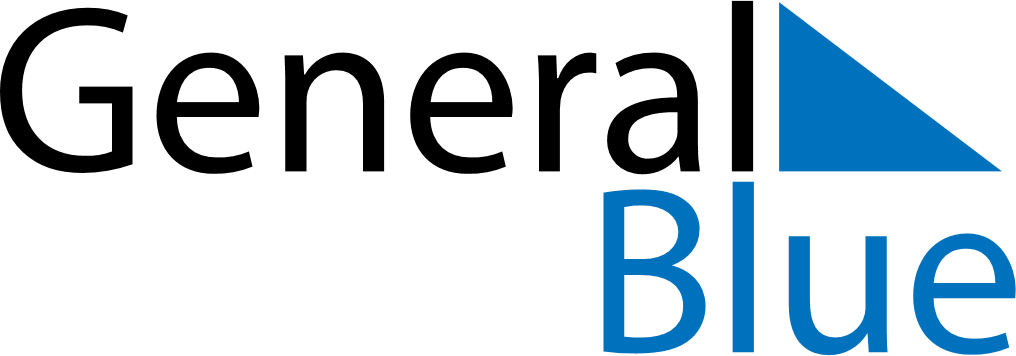 June 2022June 2022June 2022June 2022SomaliaSomaliaSomaliaMondayTuesdayWednesdayThursdayFridaySaturdaySaturdaySunday12344567891011111213141516171818192021222324252526Independence of British Somaliland27282930